OLIVER’S BATTERY LONG TERM CURRICULUM OVERVIEW – 2022/23Whilst some seasonal drivers are planned for each year the majority of themes are based on observations of the children’s interests. Key texts are chosen that support these themesOLIVER’S BATTERY LONG TERM CURRICULUM OVERVIEW – 2022/23Whilst some seasonal drivers are planned for each year the majority of themes are based on observations of the children’s interests. Key texts are chosen that support these themesOLIVER’S BATTERY LONG TERM CURRICULUM OVERVIEW – 2022/23Whilst some seasonal drivers are planned for each year the majority of themes are based on observations of the children’s interests. Key texts are chosen that support these themesOLIVER’S BATTERY LONG TERM CURRICULUM OVERVIEW – 2022/23Whilst some seasonal drivers are planned for each year the majority of themes are based on observations of the children’s interests. Key texts are chosen that support these themesOLIVER’S BATTERY LONG TERM CURRICULUM OVERVIEW – 2022/23Whilst some seasonal drivers are planned for each year the majority of themes are based on observations of the children’s interests. Key texts are chosen that support these themesOLIVER’S BATTERY LONG TERM CURRICULUM OVERVIEW – 2022/23Whilst some seasonal drivers are planned for each year the majority of themes are based on observations of the children’s interests. Key texts are chosen that support these themesOLIVER’S BATTERY LONG TERM CURRICULUM OVERVIEW – 2022/23Whilst some seasonal drivers are planned for each year the majority of themes are based on observations of the children’s interests. Key texts are chosen that support these themesYear Group: RAutumn 1Autumn 2Spring 1Spring 2Summer 1Summer 2Seasonal driversStarting school Getting to know youAutumnHalloweenBonfire NightRemembrance SundayChristmasWinterChinese New YearMental Health WeekSpringShrove TuesdayWorld Book DayScience WeekEasterSummerMoving upThemesBased on seasonal drivers and children’s interestsStarting schoolChanging seasons - leavesWitches KitchenBirthdaysPiratesChristmasWinterPetsVetsZoosChinese New YearTraditional Tales – what was life like in the past?What’s in our pond? (tadpoles)Hatching eggsLooking after our world?Growing upBabies and Parents – animals and humanCaterpillarsWhat’s it like to live in a different country?What do grown-ups do all day?Key texts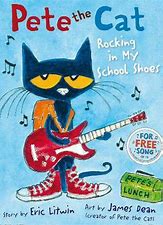 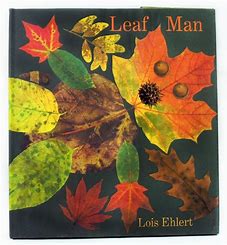 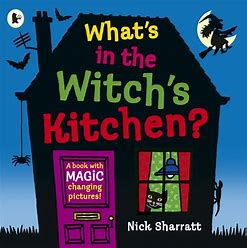 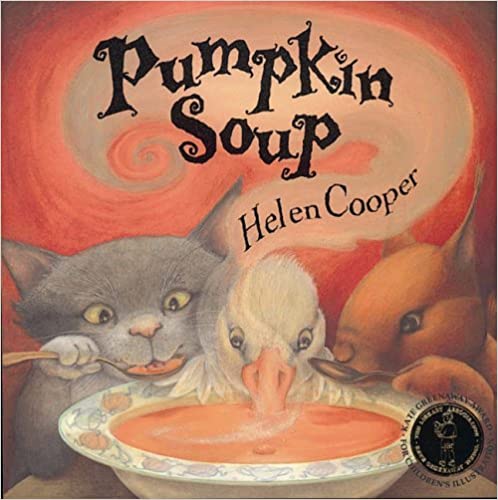 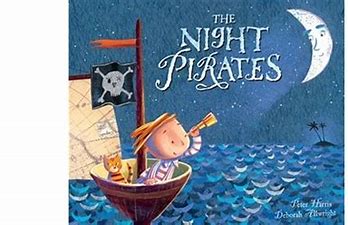 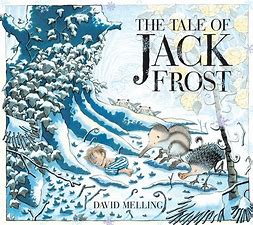 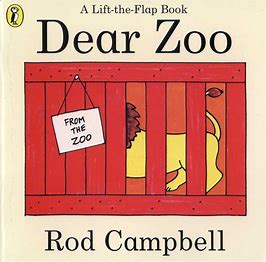 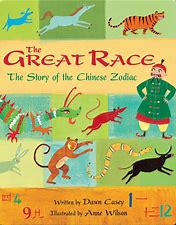 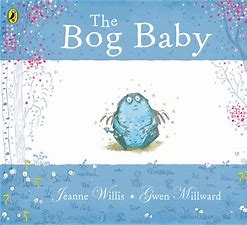 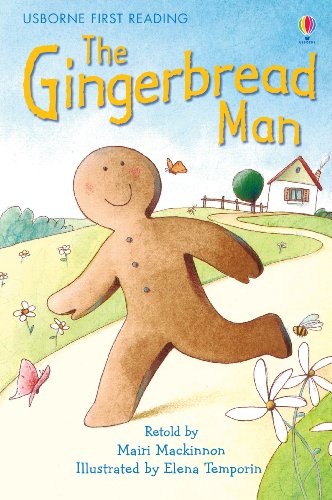 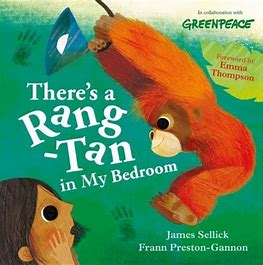 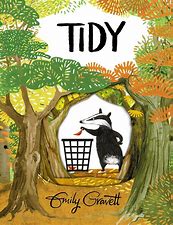 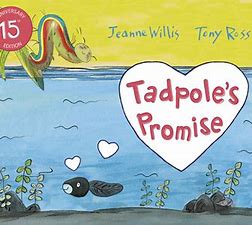 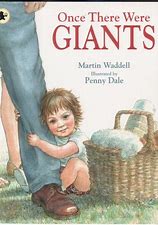 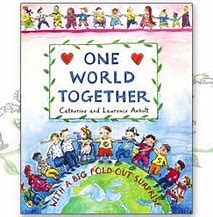 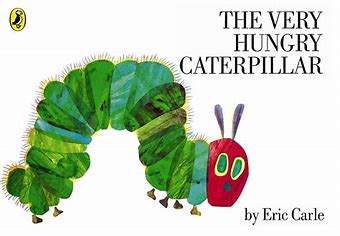 PhonicsPhase 1/2Phase 2Phase 3Phase 3Recap Phase 3 Phase 4Maths(WRH)Just like meIt’s me 1, 2, 3SortingMatchingIntroduce 1-3Introduce SubitizingLengthBooks to support:The Button BoxAnno’s counting bookIt’s me 1, 2, 3 Light and DarkComparing quantities more/less2D shape: Circles,  Triangles, Squares and Rectangles 4 & 5Ordering 1-5Partitioning number to 5Number BondsBooks to support:Anno’s counting bookPete the Cat & his 4 groovy buttonsKipper’s BirthdayAlive in 5!Growing 6, 7, 8ZeroPartitioning number to 5Number Bonds6, 7, 8Weight, capacity, length & heightBooks to support:Six Dinner SidBuilding 9 & 10ConsolidationTo 20 and Beyond8, 9, 10Partitioning number to 10Number Bonds3D shape: spheres, cubes, cuboids, conesBuild & identify numbers 10-20First, now, thenFind My PatternIdentify patterns in numbers 10-20AdditionSubtractionCapacityNumber bondsAdditionSubtraction2D shapes DoublingSharingOdds and EvensBooks to support:Mr Gumpy’s OutingKipper’s Toy BoxOn the MoveREChristianity and Judaism Jesus’ birthCelebrationChinese New YearNew life at EasterSpecial clothesUnderstanding the WorldTNWSeasonal changes - AutumnPCCKnow some similarities and differences between different religiousand cultural communities in this countryTNWExploring IceP&PRoles in society: VetPCCKnow some similarities and differences between different religiousand cultural communities in this countryP&PHow have we changed since we were babies?Understanding the past through stories – looking at ovens/cooking in traditional talesTNWExploring and observing the natural world (tadpoles)Explore floating and sinking – make a boat for the Gingerbread ManPCCKnow some similarities and differences between different religiousand cultural communities in this countryTNWExploring and observing the natural world (tadpoles, caterpillars & hatching eggs)PCCKnow some similarities and differences between different religiousand cultural communities in this country P&PTalk about the lives of people around us – their roles in societyPCCSimilarities and differences between life in this country and life in other countriesTNWSimilarities and differences between the natural world around them and contrasting environmentsExploring mapsExpressive Arts & DesignTransient art self portraitsColour Mixing –autumn coloursLeaf man picturesCwMKandinsky – circle & triangle pictures (linked to Maths)PoppiesChristmas cardsCalendars BI&ENativityCwMSculpture: Playdough, papier macheBI&ERole playLion Dance (links to UtW)CwMObservational drawing and painting: Daffodils & spring flowersMatisse – ‘Snail’ – collaborative art using multi mediaBI&EVet roleplayCwMObservational drawing and painting: Tadpoles, caterpillars, chicksCwMSymmetrical printing with paint (links to Maths)Charanga MusicMe! My Stories Everyone!Our WorldBig Bear FunkReflect, Rewind & ReplayPhysical developmentPen Disco/Dough DiscoPen DiscoFunky Fingers groups according to assessmentPen DiscoFunky Fingers groups according to assessmentPen DiscoFunky Fingers groups according to assessmentPen DiscoFunky Fingers groups according to assessmentPen DiscoFunky Fingers groups according to assessmentPSED/RR‘No Outsiders Here’You choose- Nick Sharratt & Pippa Goodheart – ‘We all like different things’Red rockets and rainbow jelly- Sue Heap and Nick Sharratt - We like different things, we are friends‘No Outsiders Here’Blue Chameleon- Emily Gravett - I don’t have to change
Hello Hello by Brendan Wenzel - Use my pupil voiceTen little pirates- Mike Brownlow and Simon Rickerty - Boys and girls can play togetherRR: What is a rightWants vs NeedsClass Charter:19 We have the right to be safe28 the right to learn31 The right to playResilience – building card towers etc‘No Outsiders Here’Mommy Mama and me- Leslea Newman, Carol Thompson - To talk about my familyPEBody awarenessChildren are body aware.GymnasticsShow good control and body co-ordination.Body awarenessChildren have a spatial awarenessDance Move confidently in a range of ways.Gym – Basic ShapesCan show how the body can make different shapes.Basic ball skillsCan show control of a ball.Dance Children can move and react to the music.Basic ball skillsCan send a ball into a space and towards a target.Gym – TravellingCan travel and then hold (balance) a shape.AthleticsTo know the importance of good health and exercise.Team GamesChild can show an awareness of space, adjusting speed and direction.Forest SchoolIntroduction to Forest SchoolIntroduce fireSafetyUsing a flint & steelCooking on a campfireSpringGoldsworthy artMaking bird feedersMaking seed bombsHapa ZomaMaking a nest for an orangatanUsing ToolsSummerElder TreeUsing ToolsMap of Forest School